                                                                                                                                                                                                                                                                                                                                                                                    Приложение 1Задания «Глобальные компетенции» Открытый банк заданий Биология 6 класс «Мировой океан загрязняется»Текст №1 «Мировой океан загрязняется»Резкий рост использования пластика привёл к глобальной экологической катастрофе. Ежегодно в океан попадает около 13 млн т пластика. Большинство пластиковых изделий не разлагаются в течение столетий. А те, которые могут разлагаться, в конечном итоге превращаются в мельчайшие частицы – микропластик, который съедают рыбы и другие обитатели океана. Это часто приводит к их заболеваниям и гибели. Некоторые специалисты полагают, что к 2050 году количество пластиковых отходов в Мировом океане сравняется с объёмом рыбных ресурсов. Прибрежные районы многих стран будут затоплены в результате подъёма воды в Мировом океане, вызванного глобальным потеплением на планете. Ещё одним следствием потепления климата является повышение средней температуры воды в океане, что приводит в некоторых акваториях Мирового океана к разрушению коралловых рифов и вымиранию отдельных  видов растений и животных.Задание №1 Какие утверждения могут подтвердить происходящие с океаном изменения, о которых говорится в тексте «Изменения в Мировом океане?».Для ответа на вопрос отметьте один или несколько вариантов ответа. Экологи подсчитали, что десятки тысяч птиц, китов, тюленей, морских черепах погибают от того, что съедают неразложившиеся кусочки пластикового мусора в океане.  В ХХ веке повышение уровня воды в Мировом океане составило 10-20 см, а в XXI веке оно, по мнению специалистов, может составить до 1 м.  В Мировом океане обитает огромное количество видов живых организмов, они разнообразны и удивительны.  Повышение температуры воды в Мировом океане уже привело к снижению рыбного промысла в мире почти на 5 %.  Самая глубокая точка Мирового океана, так называемая бездна Челленджера в Марианской впадине, имеет глубину 11034 м. Текст №2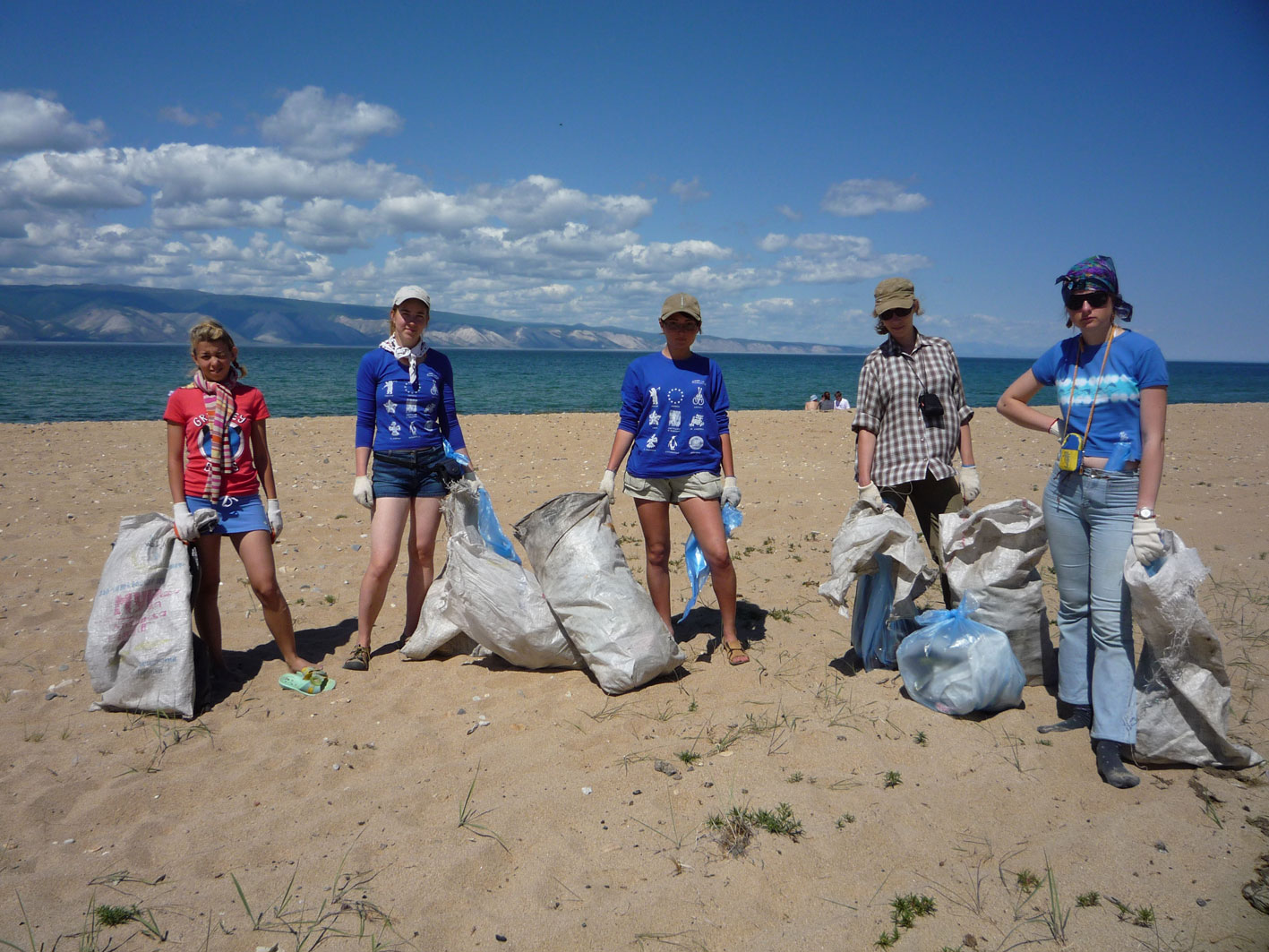 Шестиклассники – жители приморского города – узнали о том, что одним из основных загрязнителей Мирового океана является пластик – пластиковые бутылки, пакеты, трубочки, упаковки от игрушек и т.п. Они решили предпринять некоторые действия, чтобы уменьшить количество пластикового мусора, попадающее в воды океана с пляжа, который находится в их городе.Задание №2 Какие из перечисленных действий школьников помогут сократить попадание пластикового мусора в океан с территории пляжа?Для ответа на вопрос отметьте один или несколько вариантов ответа. 1) Приносить с собой воду на пляж в специальных металлических фляжках, а не в пластиковых бутылках. 2) Играть в мяч в воде недалеко от берега. 3) Использовать каждый раз новый пластиковый стакан для того, чтобы выпить воды.  4) Бросать пакеты с мусором в воду подальше от территории пляжа.  5) Выбрасывать пластиковые пакеты и упаковку в специальные закрытые урны.  6) Меньше времени проводить на пляже.  7) Собирать пластиковый мусор на пляже и сдавать в переработку Текст №3Виктор не поддержал решение одноклассников предпринимать действия, чтобы сократить использование изделий из пластика на пляже. Он сказал: «Действия учеников одного класса не решат проблему загрязнения всего Мирового океана». При обсуждении ребята пытались переубедить Виктора. Задание №3 Могли ли использовать одноклассники Виктора перечисленные ниже аргументы, чтобы убедить его в том, что действия учеников одного класса могут внести свой вклад в уменьшение количества пластикового мусора, попадающего в Мировой океан?Отметьте «Да» или «Нет» для каждого высказывания. Даже если мы перестанем выбрасывать пластиковые пакеты в воду, другие люди будут это делать.Не существует закона, который запрещает использовать одноразовые пластиковые тарелки на пляже.  Если даже один из нас будет выбрасывать мусор в закрытую урну, меньше мусора попадёт в Мировой океан.  Очисткой Мирового океана от пластикового мусора должны заниматься не дети, а взрослые специалисты . Наши действия будут примером для других людей, которые также задумаются о том, что, оставляя пластиковый мусор на пляже, они загрязняют Мировой океан. 